Picture 3: (RED)ICU(LESS), www.buylesscrap.com  Picture 4: American Express (RED) advert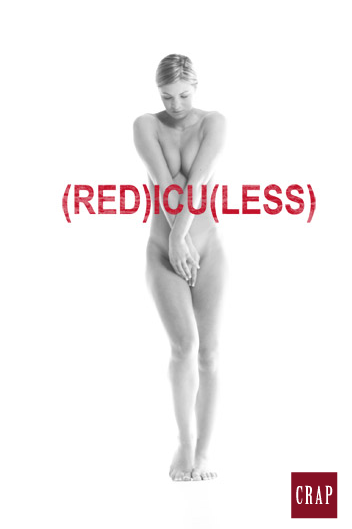 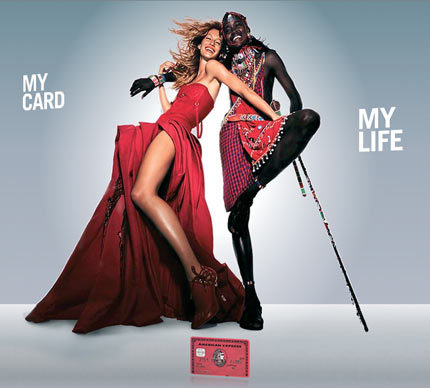 